Notulen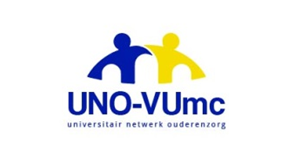 Themagroep “goede zorg voor mensen met hersenaandoeningen”Datum: 	woensdag 5 september 2018 / 10.00 – 12.00 uurPlaats:		VU Campus AmsterdamLocatie:	Medische Faculteit / MF-A121Notulist: 	Jacqueline van der Lee
Aanwezig:  	Paul, Toine (voorzitter), Ruth V., Marike, Nicole, Marije, Ruth S., Margriet V., Martine, 		Jacqueline. Afwezig:  	Gerlind. 	Welkom en vaststellen van de agenda 	Er is een ingekomen onderzoeksvoorstel van CURA. Dit betreft een tool voor verzorgenden om om te gaan met ethische dilemma’s, i.c. om te bepalen of er sprake is van een moreel/ethisch dilemma.Voorgesteld wordt dat deelname eerst wordt voorgelegd aan de eigen interne UNO-cie.Notulen 06-06-2018	Akkoord, geen opmerkingen. Ad. 9.: Marije  heeft gereageerd op de oproep van Brenda F. (domotica), maar geen reactie ontvangen. ZonMw call, stand van zaken	De oproep is in maart jl. verspreid. De 2 voorstellen, resp. van Apeldoorn/Amstelring (‘betekenisvolle rollen’) en Solis (beweegprogramma) zijn beiden afgewezen. Het commentaar van ZonMw was dat het eerste voorstel ‘wel aardig was, maar het niet om de realiteit ging’. Mogelijk passen deze praktijkvragen minder goed binnen de gebruikelijke ZonMw calls. Voorgesteld wordt dat bij de volgende vergadering op 14-11 Carol aanwezig is en dan wordt besloten of nog een gevolg wordt gegeven aan de procedure bij ZonMw. Afspraak: voor 14-11 wordt het voorstel + de kritiek rondgestuurd. UNO-VUmc  callGesproken wordt over ieders ervaringen met de beoordeling van deze voorstellen aan de hand van de aangereikte criteria relevantie, haalbaarheid en vernieuwend. Van een aantal voorstellen waren de methodologische kanten niet goed uitgewerkt, waren referenties niet vermeld of bestond het voorstel meer uit een idee.Er zijn twee voorstellen toegewezen: “Verminderen irritatie tijdens maaltijd door groepsactiviteiten” en “Flowchart CVA” (inzet van meetinstrumenten tijdens revalidatie-traject). In het najaar zal een nieuwe UNO-VUmc call worden uitgezet. Om hier tijdig kennis van te nemen is zou de UNO-nieuwsflits binnen de eigen interne UNO-cie. moeten worden verspreid. Voorstel is om t.z.t. de bij de nu toegewezen voorstellen betrokken onderzoekers te vragen een presentatie binnen deze themagroep te geven. ACP workshop (29/08) terugkoppelingRuth S. geeft aan dat het een geslaagde bijeenkomst was. Er namen tien koppels deel uit diverse organisaties. Er was een rollenspel met een trainingsacteur. In het eerste deel werd een casus gespeeld waarbij betrokkenen het zo fout mogelijk aanpakten en werd vervolgens aan de deelnemers gevraagd hoe die dit anders zouden doen en werd door de deelnemers zelf een casus ingebracht. Hierna werd een moreel beraad gehouden. In het tweede deel van de workshop werd gesproken over de implementatie van ACP binnen de eigen organisatie. De workshop kreeg een goede evaluatie en werd voor herhaling vatbaar geacht. Dit wordt met Lizette W. besproken. 	Subgroep delier, samenstelling, brainstorm, onderwerpen, werkwijze 	De onderwerpen zijn gekozen, men is hiermee aan de slag gegaan, maar een en ander komt moeilijk van de grond, hoewel er wel behoefte is aan een zorgpad delier. Wil het allemaal slagen, moet de cie. eerst keuzes maken. In de revalidatiepraktijk speelt een aantal praktische vragen, zoals een duidelijk onderscheid kunnen maken tussen dementie en delier en het feit dat een delier op de revalidatie juist een uitsluitsel betekent. Kennis en tools moeten bij elkaar komen en juist Gerlind, die vandaag niet aanwezig is, en Letty O. (bijna klaar met promotie) hebben deze kennis. Voorstel: er wordt een aparte afspraak gemaakt met Letty en Gerlind over inhoud/werkwijze van de subgroep delier. Ruth V. peilt bij beiden de bereidheid hiertoe. Subgroep vrijheidsbeperking  Het is niet bekend of Gerlind inmiddels contact heeft gehad met deelnemers aan deze groep. Martine geeft aan zich hierbij te willen aansluiten. Ruth V. gaat bij Gerlind na wat voor haar een haalbare bijdrage is. Paul geeft aan dat zijn voorkeur uitgaat naar deelname aan de subgroep delier.  Symposium UNO-VUmc (13/12), stand van zaken Nicole geeft aan dat zij een bijdrage had willen leveren, maar kreeg bericht dat haar onderwerp (positieve gezondheid) al een keer  gedaan was. Het programma (‘eigen regie’) is zich al aardig aan het vullen. Bij de netwerk bijeenkomst van 03-10 wordt definitief gemaakt wie meedoen. Gesproken wordt over kwaliteitsinstrumenten: In plaats voor de niet veel meer gebruikte CQ-index zou een ander instrument moeten komen, maar welk ander instrument is geschikt? Verder speelt de vraag of je kwaliteit nog zou moeten verzamelen als je het per bewoner goed geregeld hebt. Actiz geeft aan dat de overheid inzicht wil hebben in kwaliteit en kwaliteit daarom wel  gekwantificeerd moet kunnen worden. Opgemerkt wordt dat er weinig tot geen relatie zit tussen objectieve kwaliteit en ervaren kwaliteit. Opgemerkt wordt dat binnen de organisatie in kaart zou kunnen worden gebracht hoe cliënten zich bejegend voelen. Besloten wordt dat er objectieve kwaliteitsmeters nodig zijn (performance indicators) en deze ook zijn inbegrepen in de gelden die nu naar de verpleeghuissector gaan.  Update startdocument 	Dit onderwerp wordt verschoven naar een volgende bijeenkomst.Netwerk bijeenkomst (3/10) wat willen we terugkoppelen De ervaringen met de ACP workshop. Ruth S. neemt dit op zich.Paul stelt voor iets te melden over de subgroepen delier en vrijheidsbeperking.Ruth V. gaat na wie er aan de beurt is om in het netwerk een artikel te refereren. Niemand van de aanwezigen meldt zich op dit moment aan als kandidaat om dit te doen. RondvraagEr zijn geen mededelingen voor de rondvraag.